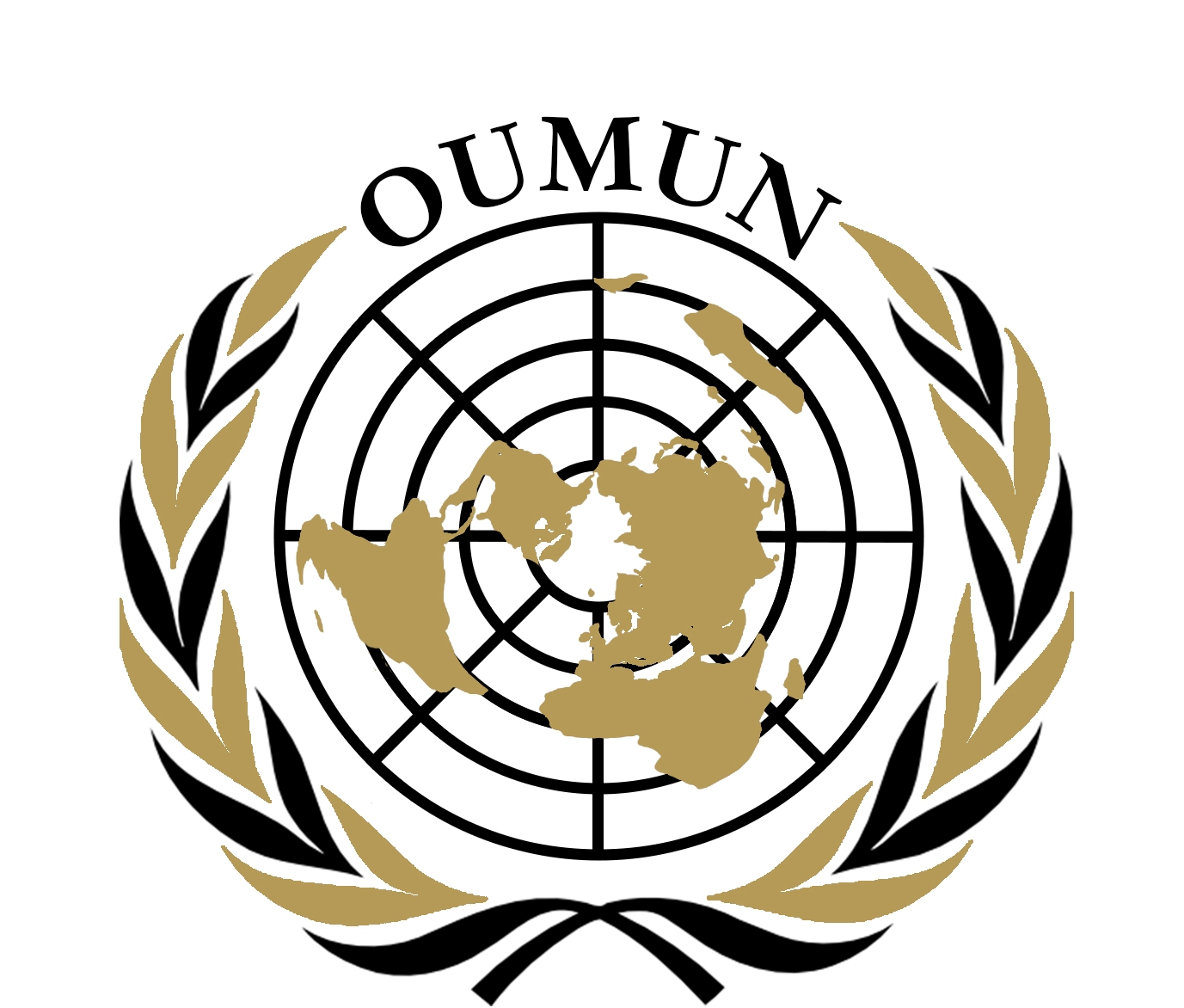 Delegate Code of Conduct1. PunctualityPlease make sure that you are on time to all committee sessions, including after lunch and dinner breaks and caucuses.2. AttireAll delegates are expected to wear Western professional business attire during committee sessions.3. CredentialsOUMUN will provide delegates with credentials at the beginning of the conference. Delegates must wear their credential during Committee sessions to be recognized by the Committee Chair to speak. If credentials are lost by delegates, they must notify the Committee Chair.4. Placards 		 		 	 	 		Delegates should not bend, damage, or deface the placards during the conference. Replacement costs for lost or unusable placards will be $5.00 per placard. 5. Assigned Seats and Note Passing Chairs will require that delegates sit in assigned seats. The arrangement of these seats will be up to the discretion of the Chair. All notes passed in Committee must contain a “TO” and “FROM” on the piece of paper that is visible to delegates and staff passing the note. Pages have been instructed to check notes passed between delegations. Notes that are irrelevant to the proceedings will not be delivered, and those that harass fellow delegates will be reported. 6. Harassment 					We wish to create a welcoming environment for all delegates. Everyone should be treated with respect. Harassment of other delegates will not be tolerated. This includes physical, verbal, and written harassment. Incidents of harassment will be investigated by the OUMUN Secretariat and appropriate measures will be taken, including referral of the incident to the campus police, and removal of offenders from the conference.7. Media and Technology Policy	 		 		 	 	 		Social Media: Delegates agree to respect decorum when posting to Twitter, Facebook, Instagram, Yik Yak, or any other social media site about OUMUN, and especially when using any hashtag promoted at the conference.Technology: Delegates are not permitted to use technology, including laptops and phones, in the room during committee session. Delegates may use technology outside of the room during unmoderated caucuses and recesses. If for some reason a delegate must use technology during session, he or she must leave the room.8. Use of Drugs or AlcoholThe possession or consumption of alcohol or illegal drugs will not be tolerated at the conference. Delegates who use illegal substances, or participate in underage drinking will be subject to disciplinary action, including immediate removal from the conference.9. AuthorityDelegates should respect OUMUN staff and OU officials at all times. OUMUN staff reserves the right to discipline or remove delegates from committee based on their behavior.			